ATZINUMS Nr. 22/8-3.10/275par atbilstību ugunsdrošības prasībāmAtzinums iesniegšanai derīgs sešus mēnešus.Atzinumu var apstrīdēt viena mēneša laikā no tā spēkā stāšanās dienas augstākstāvošai amatpersonai:Atzinumu saņēmu:20____. gada ___. ___________DOKUMENTS PARAKSTĪTS AR DROŠU ELEKTRONISKO PARAKSTU UN SATURLAIKA ZĪMOGU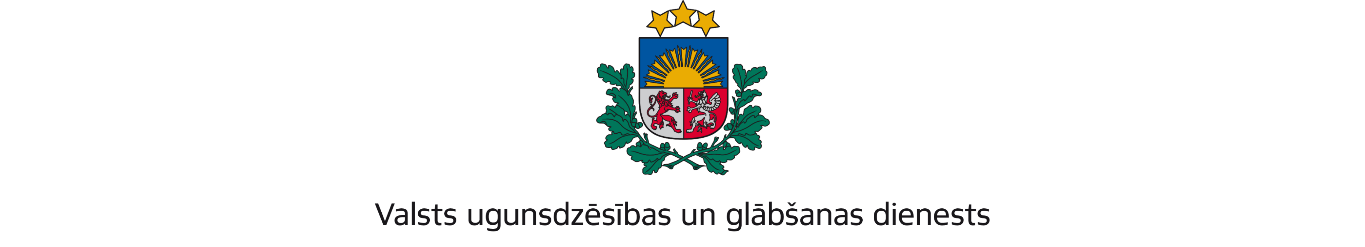 RĪGAS REĢIONA PĀRVALDEJaunpils iela 13, Rīga, LV-1002; tālr.: 67209650, e-pasts: rrp@vugd.gov.lv; www.vugd.gov.lvRīgaBiedrība “Sporta skola Salaspils Swim Team”(izdošanas vieta)(juridiskās personas nosaukums vai fiziskās personas vārds, uzvārds)29.06.2023.Reģ. Nr 40008271145(datums)(juridiskās personas reģistrācijas numurs)Nometņu iela 50 – 21, Salaspils, Salaspils nov.(juridiskās vai fiziskās personas adrese)1.Apsekots: “SST peldēšanas nometne” paredzētās telpas SIA "Baltic Bedding & Biofuels", “Spadrops viesnīcā un ūdens atpūtas centrs” – peldbaseins, kafejnīca (turpmāk – Nometnestelpas).  (apsekoto būvju, ēku vai telpu nosaukums)2.Adrese: Rīgas iela 18a, Ikšķile, Ogres novads. 3.Īpašnieks (valdītājs): SIA "Baltic Bedding & Biofuels", Reģ.Nr. 40103556399, Lupīnu iela 46, Ikšķile, Ogres novads, LV-5052.(juridiskās personas reģistrācijas numurs un adrese vai fiziskās personas adrese)4.Iesniegtie dokumenti: Andreja Latiševa 2023. gada 9. jūnija iesniegums Nr. 22/8-1.5.1/14985.Apsekoto būvju, ēku vai telpu raksturojums: Nometnes telpas ir aprīkotas ar automātisko ugunsgrēka atklāšanas un trauksmes signalizācijas sistēmu, izvietoti ugunsdzēsības aparāti.6.Pārbaudes laikā konstatētie ugunsdrošības prasību pārkāpumi: Ugunsdrošību reglamentējošo normatīvo aktu prasību pārkāpumi netika konstatēti.7.Slēdziens: Nometnes telpas atbilst ugunsdrošības prasībām.8.Atzinums izsniegts saskaņā ar: Ministru kabineta 2009.gada 1.septembra noteikumu Nr.981 „Bērnu nometņu organizēšanas un darbības kārtība” 8.5.punkta prasībām.                                                           (normatīvais akts un punkts saskaņā ar kuru izdots atzinums)9.Atzinumu paredzēts iesniegt: Valsts izglītības satura centrā.(iestādes vai institūcijas nosaukums, kur paredzēts iesniegt atzinumu)Valsts ugunsdzēsības un glābšanas dienesta Rīgas reģiona pārvaldes priekšniekam, Jaunpils ielā 13, Rīgā, LV-1002.(amatpersonas amats un adrese)Valsts ugunsdzēsības un glābšanas dienesta Rīgas reģiona pārvaldes Ogres daļas komandiera p.iJānis Mandelis(amatpersonas amats)(paraksts)(v. uzvārds)(juridiskās personas pārstāvja amats, vārds, uzvārds vai fiziskās personas vārds, uzvārds; vai atzīme par nosūtīšanu)(paraksts)